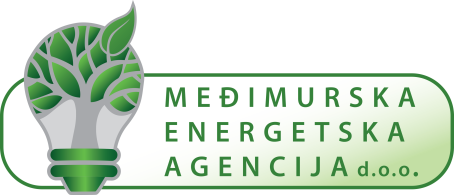 Međimurska energetska agencija d.o.o. sa sjedištem u Čakovcu, Bana Josipa Jelačića 22, OIB: 78619083316 (u daljnjem tekstu: Voditelj obrade)Prema članku 18. Opće uredbe za zaštitu podataka (EU) 2016/679 (u daljnjem tekstu: Uredba) i nacionalnom zakonodavstvuJa, _______________________________________________________________________
(ime i prezime, adresa, OIB)podnosim sljedećiZAHTJEV ZA OGRANIČENJE OBRADE OSOBNIH PODATAKAkojim od Voditelja obrade zahtijevam ograničenje obrade mojih osobnih podataka koji su pohranjeni u bazama podataka Voditelja obrade shodno navedenome.Ograničenje obrade vrijedi za: (označiti primjenjivo)Osporavam točnost mojih osobnih podataka, na razdoblje od 30 dana kojem Voditelju obrade omogućavam provjeru točnosti mojih osobnih podataka.Smatram da je obrada nezakonita, protivim se brisanju mojih osobnih podataka te tražim ograničenje uporabe mojih osobnih podataka na razdoblje od _____________.Tražim svoje osobne podatke radi postavljanja, ostvarivanja ili obrane pravnih zahtjevaUložio sam prigovor na obradu na temelju članka 21. stavka 1. Uredbe i očekujem potvrdu nadilaze li moji razlozi legitimne razloge Voditelja obrade.Moji osobni podaci se mogu obrađivati samo uz moju izričitu privolu te mogu biti pohranjeni u baze podataka.Iznimke koje ne zahtijevaju moju privolu su postojanje, ostvarivanje ili obrana pravnih zahtjeva ili zaštita prava drugih fizičkih ili pravnih osoba ili važnog javnog interesa Unije ili neke države članice.Prije nego ograničenje obrade mojih podataka bude ukinuto, Voditelj obrade me izvješćuje o ukidanju ograničenja. U __________________________________, 
                           (mjesto, datum)     Potpis podnositelja zahtjeva 	       _____________________________________